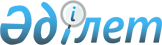 "Денсаулық сақтаудың мемлекеттік емес секторында емдеуге тыйым салынған аурулардың тізбесін бекіту туралы" Қазақстан Республикасы Денсаулық сақтау министрінің 2009 жылғы 14 қазандағы № 526 бұйрығына өзгерістер енгізу туралыҚазақстан Республикасы Денсаулық сақтау министрінің 2017 жылғы 9 тамыздағы № 595 бұйрығы. Қазақстан Республикасының Әділет министрлігінде 2017 жылғы 11 қыркүйекте № 15649 болып тіркелді
      "Халық денсаулығы және денсаулық сақтау жүйесі туралы" 2009 жылғы 18 қыркүйектегі Қазақстан Республикасы Кодексінің 31-бабына сәйкес БҰЙЫРАМЫН:
      1. "Денсаулық сақтаудың мемлекеттік емес секторында емдеуге тыйым салынған аурулардың тізбесін бекіту туралы" Қазақстан Республикасы Денсаулық сақтау министрінің 2009 жылғы 14 қазандағы № 526 бұйрығына (Қазақстан Республикасының нормативтік құқықтық актілерді мемлекеттік тіркеу тізілімінде № 5847 болып тіркелген, 2009 жылғы 24 қарашада № 179 (1602) Заң газетінде жарияланған)) мынадай өзгерістер енгізілсін:
      көрсетілген бұйрықпен бекітілген Денсаулық сақтаудың мемлекеттік емес секторында емдеуге тыйым салынған аурулардың тізбесінде:
      6-тармақ мынадай редакцияда жазылсын:
      "6. Қылмыстық құқық бұзушылық жасаған, сот есі дұрыс емес деп таныған, оларға жіті бақыланатын мамандандырылғын үлгідегі психиатриялық стационарда, мамандандырылған үлгідегі психиатриялық стационарда мәжбүрлеп емдеу түрінде медициналық сипаттағы мәжбүрлеп емдеу шаралары айқындаған адамдардың психикалық аурулары.";
      7 және 9-тармақтар алынып тасталсын.
      2. Қазақстан Республикасы Денсаулық сақтау министрлігінің Медициналық көмекті ұйымдастыру департаменті заңнамада белгіленген тәртіппен:
      1) осы бұйрықты Қазақстан Республикасы Әділет министрлігінде мемлекеттік тіркеуді;
      2) осы бұйрық мемлекеттік тіркелген күннен бастап күнтізбелік он күн ішінде оның көшірмесін баспа және электронды түрде қазақ және орыс тілдерінде Қазақстан Республикасы нормативтік құқықтық актілерінің эталондық бақылау банкіне ресми жариялау және енгізу үшін "Республикалық құқықтық ақпарат орталығы" шаруашылық жүргізу құқығындағы республикалық мемлекеттік кәсіпорнына жіберілуін;
      3) осы бұйрықты Қазақстан Республикасы Денсаулық сақтау министрлігінің интернет-ресурсында орналастыруды;
      4) осы бұйрықты Қазақстан Республикасы Әділет министрлігінде мемлекеттік тіркегеннен кейін күнтізбелік он күннің ішінде Қазақстан Республикасы Денсаулық сақтау министрлігінің Заң қызметі департаментіне осы бұйрықтың 1), 2) және 3) тармақшаларында көзделген іс-шаралардың орындалуы туралы мәліметтерді ұсынуды қамтамасыз етсін.
      3. Осы бұйрықтың орындалуын бақылау Қазақстан Республикасының Денсаулық сақтау вице-министрі Л.М. Ақтаеваға жүктелсін.
      4. Осы бұйрық алғашқы ресми жарияланған күнінен кейін күнтізбелік он күн өткен соң қолданысқа енгізіледі.
					© 2012. Қазақстан Республикасы Әділет министрлігінің «Қазақстан Республикасының Заңнама және құқықтық ақпарат институты» ШЖҚ РМК
				
      Қазақстан Республикасының
Денсаулық сақтау министрі

Е. Біртанов
